Программа формирования универсальных учебных действий у обучающихся на ступени  начального общего образованияЦель программы:  обеспечить  регулирование  различных аспектов освоения метапредметных умений, т.е. способов деятельности, применимых в рамках, как образовательного процесса, так и при решении проблем в реальных жизненных ситуациях.Как и программы по отдельным учебным предметам, программа формирования универсальных учебных действий конкретизирует соответствующих раздел Фундаментального ядра содержания.Задачи программы:         установить ценностные ориентиры начального образования;        определить состав и характеристику универсальных учебных действий;        выявить в содержании предметных линий  универсальные учебные действия  и  определить условия формирования  в образовательном процессе и жизненно важных ситуациях. Программа  формирования универсальных учебных действий содержит:1.    описание ценностных ориентиров на каждой ступени образования; 2.    характеристики личностных, регулятивных, познавательных, коммуникативных универсальных учебных действий.3.    связь универсальных учебных действий с содержанием учебных предметов в соответствии с УМК «Начальная школа 21 века»; 4.    типовые задачи формирования личностных, регулятивных, познавательных, коммуникативных универсальных учебных действий в соответствии с УМК «Начальная школа 21 века»;5.    описание преемственности программы формирования универсальных учебных действий по ступеням общего образования в соответствии с УМК «Начальная школа 21 века». 6.    Планируемые результаты сформированности УУД.Программа формирования универсальных учебных действий является основой разработки рабочих программ отдельных учебных предметов.Представим разделы программы в соответствии с УМК «Начальная школа 21 века». ФГОС начального общего образования определяет ценностные ориентиры содержания образования на ступени начального общего образования  следующим образом: 1. Формирование основ гражданской идентичности личности, включая-  чувство сопричастности и гордости за свою Родину, народ и историю;- осознание ответственности человека за благосостояние общества;-  восприятие мира как единого и целостного при разнообразии культур, национальностей, религий;- отказ от деления на «своих» и «чужих»; - уважение истории и культуры каждого народа.2. формирование психологических условий развития общения, кооперации сотрудничества.- доброжелательность, доверие и  внимание к людям, - готовность к сотрудничеству и дружбе, оказанию помощи тем, кто в ней нуждается;- уважение к окружающим – умение слушать и слышать партнера, признавать право каждого на собственное мнение и принимать решения с учетом позиций всех участников;  3. развитие ценностно-смысловой сферы личности на основе общечеловеческой нравственности и гуманизма.- принятие и уважение ценностей семьи и общества, школы и коллектива и стремление следовать им;- ориентация в нравственном содержании и смысле поступков, как собственных, так и окружающих людей, развитие этических чувств  - стыда, вины, совести  - как регуляторов морального поведения;-  формирование чувства прекрасного и эстетических чувств на основе знакомства с мировой и отечественной художественной культурой;4. развитие умения учиться как первого шага к самообразованию и самовоспитанию:- развитие широких познавательных интересов, инициативы  и любознательности, мотивов познания и творчества;- формирование умения учиться и способности к организации своей деятельности (планированию, контролю, оценке);5. развитие самостоятельности, инициативы и ответственности личности как условия ее самоактуализации:-  формирование самоуважения и эмоционально-положительного отношения к себе;- готовность открыто выражать и отстаивать свою позицию;- критичность к своим поступкам и умение адекватно их оценивать;- готовность к самостоятельным действиям, ответственность за их результаты;- целеустремленность и настойчивость в достижении целей;- готовность к преодолению трудностей и жизненного оптимизма;- умение противостоять действиям и влияниям, представляющим угрозу жизни, здоровью и безопасности  личности и общества в пределах своих возможностей.     [1]                 В концепции УМК «Начальная школа 21 века» ценностные ориентиры формирования УУД определяются вышеперечисленными требованиями ФГОС и  общим представлением о современном выпускнике начальной школы.       Это человек:      Любознательный,  интересующийся, активно познающий мир     Владеющий основами умения учиться.     Любящий родной край и свою страну.     Уважающий и принимающий ценности семьи и общества     Готовый самостоятельно действовать и отвечать за свои поступки перед семьей и школой.     Доброжелательный, умеющий слушать и слышать партнера,      умеющий высказать свое мнение.     Выполняющий правила здорового и безопасного образа жизни для себя и окружающих.В ФГОС начального общего образования  содержится  характеристика личностных, регулятивных, познавательных, коммуникативных универсальных учебных действий:    Личностные универсальные учебные действия обеспечивают ценностно-смысловую ориентацию обучающихся (умение соотносить поступки и события с принятыми этическими принципами, знание моральных норм и умение выделить нравственный аспект поведения) и ориентацию в социальных ролях и межличностных отношениях. Применительно к учебной деятельности следует выделить три вида личностных действий:• личностное, профессиональное, жизненное самоопределение;• смыслообразование, т. е. установление обучающимися связи между целью учебной деятельности и её мотивом, другими словами, между результатом учения и тем, что побуждает к деятельности, ради чего она осуществляется. Ученик должен задаваться вопросом: какое значение и какой смысл имеет для меня учение? — и уметь на него отвечать; • нравственно-этическая ориентация, в том числе,  и оценивание усваиваемого содержания (исходя из социальных и личностных ценностей),  обеспечивающее личностный моральный выбор.Регулятивные универсальные учебные действия обеспечивают обучающимся организацию своей учебной деятельности. К ним относятся:• целеполагание как постановка учебной задачи на основе соотнесения того, что уже известно и усвоено учащимися, и того, что ещё неизвестно;• планирование — определение последовательности промежуточных целей с учётом конечного результата; составление плана и последовательности действий;• прогнозирование — предвосхищение результата и уровня усвоения знаний, его временны х  характеристик;• контроль в форме сличения способа действия и его результата с заданным эталоном с целью обнаружения отклонений и отличий от эталона;• коррекция — внесение необходимых дополнений и коррективов в план и способ действия в случае расхождения эталона, реального действия и его результата с учётом оценки этого результата самим обучающимся, учителем, товарищами;• оценка — выделение и осознание обучающимся того, что уже усвоено и что ещё нужно усвоить, осознание качества и уровня усвоения; оценка результатов работы;• саморегуляция как способность к мобилизации сил и энергии, к волевому усилию (к выбору в ситуации мотивационного конфликта) и преодолению препятствий.Познавательные универсальные учебные действия включают: общеучебные, логические учебные действия, а также постановку и решение проблемы.Общеучебные универсальные действия:• самостоятельное выделение и формулирование познавательной цели;• поиск и выделение необходимой информации, в том числе решение рабочих задач с использованием общедоступных в начальной школе инструментов ИКТ и источников информации;• структурирование знаний;• осознанное и произвольное построение речевого высказывания в устной и письменной форме;• выбор наиболее эффективных способов решения задач в зависимости от конкретных условий;• рефлексия способов и условий действия, контроль и оценка процесса и результатов деятельности;• смысловое чтение как осмысление цели чтения и выбор вида чтения в зависимости от цели; извлечение необходимой информации из прослушанных текстов различных жанров;определение основной и второстепенной информации; свободная ориентация и восприятие текстов художественного, научного, публицистического и официально-делового стилей; понимание и адекватная оценка языка средств массовой информации;• постановка и формулирование проблемы, самостоятельное создание алгоритмов деятельности при решении проблем творческого и поискового характера.Особую группу общеучебных универсальных действий составляют знаково-_символические действия:• моделирование — преобразование объекта из чувственной формы в модель, где выделены существенные характеристики объекта (пространственно-графическая или знаково-символическая);• преобразование модели с целью выявления общих законов, определяющих данную предметную область.Логические универсальные действия:• анализ объектов с целью выделения признаков (существенных, несущественных);• синтез — составление целого из частей, в том числе самостоятельное достраивание с восполнением недостающих компонентов;• выбор оснований и критериев для сравнения, сериации, классификации объектов;• подведение под понятие, выведение следствий; • установление причинно-следственных связей, представление цепочек объектов и явлений;• построение логической цепочки рассуждений, анализ истинности утверждений;• доказательство;• выдвижение гипотез и их обоснование.Постановка и решение проблемы:• формулирование проблемы;• самостоятельное создание способов решения проблем творческого и поискового характера.Коммуникативные универсальные учебные действия обеспечивают социальную компетентность и учёт позиции других людей, партнёров по общению или деятельности; умение слушать и вступать в диалог; участвовать в коллективном обсуждении проблем; интегрироваться в группу сверстников и строить продуктивное взаимодействие и сотрудничество со сверстниками и взрослыми.К коммуникативным действиям относятся:• планирование учебного сотрудничества с учителем и сверстниками — определение цели, функций участников, способов взаимодействия;• постановка вопросов — инициативное сотрудничество в поиске и сборе информации;• разрешение конфликтов — выявление, идентификация проблемы, поиск и оценка альтернативных способов разрешения конфликта, принятие решения и его реализация;• управление поведением партнёра — контроль, коррекция, оценка его действий;• умение с достаточной полнотой и точностью выражать свои мысли в соответствии с задачами и условиями коммуникации; владение монологической и диалогической формами речи в соответствии с грамматическими и синтаксическими нормами родного языка, современных средств коммуникации.Универсальные учебные действия представляют собой целостную систему, в которой происхождение и развитие каждого вида учебного действия определяется его отношением с другими видами учебных действий и общей логикой возрастного развития. Содержание и способы общения и коммуникации обусловливают развитие способности ребёнка к регуляции поведения и деятельности, познанию мира, определяют образ «Я» как систему представлений о себе, отношений к себе. Характеристика результатов формирования универсальных учебных действий  на разных этапах обучения 
по УМК  «Начальная школа 21 века» в начальной школеСвязь универсальных учебных действий с содержанием учебных предметов (на основе образовательных ресурсов УМК  «Начальная школа 21 века») Формирование универсальных учебных действий в образовательном процессе осуществляется в контексте усвоения разных предметных дисциплин. Требования к формированию универсальных учебных действий находят отражение в планируемых результатах освоения программ учебных предметов «Русский язык», «Литературное чтение», «Математика», «Окружающий мир», «Технология», «Иностранный язык», «Изобразительное искусство», «Физическая культура» в отношении  ценностно-смыслового, личностного, познавательного и коммуникативного развития учащихся. Каждый из предметов УМК «Начальная школа 21 века», помимо прямого эффекта обучения – приобретения определенных знаний, умений, навыков, вносит свой вклад в формирование универсальных учебных умений:        Коммуникативных умений, в том числе умения ориентироваться в ситуации общения, адекватно понимать речь партнера и строить свое речевое высказывание; контролировать и корректировать речь в зависимость от задач и ситуации общения; извлекать из текста информацию в соответствии с коммуникативной задачей;        Умения использовать знаковые системы и символы для моделирования объектов и отношений между ними;        Умений выполнять логические действия абстрагирования, сравнения, нахождения общих закономерностей, анализа, синтеза; осуществлять эвристические действия; выбирать стратегию решения; строить и проверять элементарные гипотезы.Каждый учебный предмет в зависимости от его содержания и способов организации учебной деятельности учащихся раскрывает определенные возможности для формирования универсальных учебных действий.Связь универсальных учебных действий с содержанием учебных предметов  определяется   следующими утверждениями:1.     УУД представляют собой целостную систему, в которой можно выделить  взаимосвязанные и взаимообуславливающие  виды действий:коммуникативные – обеспечивающие социальную компетентность,познавательные – общеучебные, логические, связанные с решением проблемы,личностные – определяющие мотивационную ориентацию,регулятивные –  обеспечивающие организацию собственной  деятельности. 2.     Формирование УУД является целенаправленным, системным процессом, который реализуется через все предметные области  и внеурочную деятельность.3.     Заданные стандартом УУД определяют акценты в отборе содержания, планировании  и организации  образовательного процесса с учетом возрастно-психологических особенностей обучающихся.4.      Схема работы над формированием конкретных УУД каждого вида указывается в тематическом планировании, технологических картах.  5.     Способы учета уровня их сформированности -   в требованиях к результатам освоения УП по каждому предмету и в обязательных программах внеурочной деятельности. 6.      Педагогическое сопровождение этого процесса  осуществляется с помощью Универсального интегрированного Портфолио (раздел «Система оценки достижений планируемых результатов образования»),  который является  процессуальным способом оценки достижений учащихся в развитии универсальных учебных действий.7.     Результаты усвоения УУД формулируются для каждого класса и являются ориентиром при организации мониторинга их достижения.Приведем пример, как  формируются некоторые  личностные результаты  средствами разных учебных предметов в УМК «Начальная школа 21 века»В соответствии с требованиями ФГОС структура и содержание системы учебников «Начальная школа 21 века» направлены на достижение следующих личностных результатов освоения основной образовательной программы: 1) Формирование основ российской гражданской идентичности, чувства гордости за свою Родину, российский народ и историю России, осознание своей этнической и национальной принадлежности, формирование ценности многонационального российского общества, гуманистические и демократические ценностные ориентации.2) Формирование целостного, социально ориентированного взгляда на мир в его органичном единстве и разнообразии природы, народов, культур и религий. 3) Формирование уважительного отношения к иному мнению, истории и культуре других народов.Для достижения указанных личностных результатов в систему учебников «Начальная школа 21 века» с 1 по 4 класс введены соответствующие разделы и темы, разнообразные по форме и содержанию тексты, упражнения, задания, задачи. В курсе «Окружающий мир»  — это темы «Природа России», «Страницы истории Отечества», «Родной край — часть большой страны», «Современная Россия», «Жизнь города и села», «Что такое Родина?», «Что мы знаем о народах России?», «Что мы знаем о Москве?», «Россия на карте». В 1 классе дети знакомятся с государственными символами России (гербом и флагом), а во 2 классе на уроках музыки разучивают Гимн России, и продолжают знакомство с государственной символикой государства. Учащиеся выполняют учебные проекты «Родное село», «Свет родных берёз», «Города России», «Золотое кольцо России»  «Кто нас защищает» (знакомство с Вооруженными Силами России,  Государственной службой пожарной охраны, МЧС России) и др.В курсе «Литературное чтение» —  это разделы: «Устное народное творчество», «Летописи, былины, жития», «Родина», «Люблю природу русскую», «Поэтическая тетрадь», «Природа и мы», «Из русской классической  литературы», «Литература зарубежных стран» и др., а также тексты и задания о нашей многонациональной стране, о традициях и обычаях ее народов и народов мира, о многообразии природы и необходимости бережного к ней отношения. Система таких заданий позволяет учащимся осознавать себя гражданами страны, формировать общечеловеческую идентичность.В курсе «Русский язык»  представлены разнообразные по форме и содержанию упражнения и задания о Родине, о защитниках российской Земли, о сохранении мира в своей стране и во всём мире. Через тексты дети знакомятся с национальными ценностями нашего отечества, памятниками старины и их создателями,   русскими умельцами, руками которых созданы Царь-пушка и Царь-колокол,  церковь Покрова на Нерли и др., узнают о великом достоянии нашего народа — русском языке. В этой связи даны тексты И.Д. Тургенева, А.И. Куприна, А.Н.Толстого, Д.С.Лихачёва, М.М. Пришвина,  И. С. Соколова-Микитова, К.Г. Паустовского и др., поэтические строки  А.С.Пушкина, И.А. Бунина, М.Ю. Лермонтова, Н.М. Рубцова, Н.И. Сладкова, С.Я.Маршака и др., убеждающие учащихся в красоте, образности, богатстве  русского языка. Ученики составляют тексты, рассказы о своей малой родине — крае, городе, селе, об их достопримечательностях, природных и культурно-исторических особенностях.В курсе «Математика» — в  сюжетах текстовых задач (например, в 3 и 4 кл.) представлены сведения из исторического прошлого нашей страны — о продолжительности Великой Отечественной войны и о победе в ней, о школьном музее боевой славы и о помощи ветеранам, о возрасте Российского флота, о современных достижениях России в области космонавтики; об отраслях промышленности, о богатом культурном наследии страны (например, о годах жизни А.С. Пушкина, о собрании сочинений Л.Н. Толстого, о посещении музеев, художественных галерей и др.).В курсе «Музыка» произведения отечественного музыкального искусства рассматриваются в контексте мировой художественной культуры, широко используется принцип диалога культур. Он предполагает знакомство учащихся с народной и профессиональной музыкой различных национальностей на основе ее сопоставления и выявления общности жизненного содержания, нравственно-эстетической проблематики, различия стилей, музыкального языка, творческого почерка представителей разных эпох и культур.В курсе «Изобразительное искусство» достижение указанных результатов осуществляется благодаря содержанию конкретных  заданий и сквозному принципу построения обучающего материала, в основе которого идея «от родного порога — в мир большой культуры».В курсе  английского языка    с  этой целью  предлагаются тексты и диалоги о культуре  России  и аналогичные тексты о культуре и истории изучаемых стран. Начиная со 2 класса содержание текстов, заданий и упражнений направлены на развитие идеи диалога культур России и изучаемых стран. Учащимся предлагаются увлекательные материалы об этих странах и их столицах: Лондон, Нью-Йорк, Вашингтоне; о России и её столице Москве, об английских, американских, российских музеях, о праздниках, традициях и обычаях нашей страны и изучаемых стран.В соответствии с требованиями ФГОС структура и содержание системы учебников «Начальная школа 21 века» направлены на достижение  следующих метапредметных результатов освоения основной образовательной программы:          Овладение способностью принимать и сохранять цели и задачи учебной деятельности, поиска средств ее осуществления.          В учебниках русского языка, математики, окружающего мира, литературного чтения (1-4 кл.) на шмуцтитулах каждого раздела сформулированы основные цели и задачи учебной деятельности, что позволяет учащимся узнать, чему конкретно они будут учиться, изучая данный раздел. В начале каждого урока представлены цели и задачи учебной деятельности на данном уроке. Это помогает ученикам  видеть перспективу работы по теме и соотносить конкретные цели каждого урока с конечным результатом ее изучения. Постановка учебной задачи, как правило, показывает детям недостаточность имеющихся у них знаний, побуждает их к поиску новых знаний и способов действий, которые они «открывают» в результате применения и использования уже известных способов действий и имеющихся знаний.  При такой системе построения материала учебников постепенно формируются  умения  сначала  понимать и принимать    познавательную  цель,  сохранять  её  при  выполнении   учебных   действий, а  затем  и  самостоятельно  формулировать    учебную    задачу,   выстраивать план действия для её последующего решения.          Способность принимать и сохранять задачи учебной деятельности, находить средства ее реализации развивается через систему заданий, предусмотренных в материале каждого урока. Урок, тема, раздел завершаются заданиями  рубрики «Проверь себя», содержание которых способствует организации контрольно-оценочной деятельности, формированию рефлексивной позиции школьника, его волевой саморегуляции. Такая дидактическая структура: общая цель — ее конкретизация в начале каждого урока (или раздела) — реализация поставленных задач в содержании урока (раздела) — творческие проверочные задания способствуют формированию регулятивных УУД младшего школьника.             Освоение способов решения проблем творческого и поискового характера. Формирование и освоение  указанных способов и приёмов действий основывается на разработанной в учебниках системе заданий творческого и поискового характера,  направленных на развитие у учащихся познавательных УУД и творческих способностей. В учебниках «Начальная школа 21 века» в каждой  теме формулируются проблемные вопросы, учебные задачи или создаются проблемные ситуации.В курсе «Русский язык» одним из приёмов решения учебных проблем является языковой эксперимент, который представлен в учебнике под рубрикой «Проведи опыт».  Проводя исследование, дети, например,  узнают, как можно определить слоги в слове, основу слова; убеждаются, что слов без корня не бывает; определяют, какие глаголы спрягаются, а какие — нет. Учащиеся включаются в поиск ответа, выдвигая предположения, обсуждая их, находя с помощью учебника необходимую информацию, делая выводы и таким образом,  овладевают новыми знаниями. Проблемы творческого и поискового характера решаются также при работе над учебными проектами и проектными задачами, которые предусмотрены в каждом классе предметных линий комплекса учебников «Начальная школа 21 века».В курсе «Математика» освоение  указанных способов основывается на представленной в учебниках 1—4 классов серии заданий творческого и поискового характера, например, предлагающих:        продолжить (дополнить) ряд чисел, числовых выражений, равенств, значений величин, геометрических фигур и др., записанных по определённому правилу;         провести классификацию объектов, чисел, равенств, значений величин, геометрических фигур и др. по заданному признаку;         провести логические рассуждения, использовать знания в новых условиях при выполнении заданий поискового характера. В учебниках предлагаются «Странички для любознательных» с заданиями творческого характера, начиная со 2 класса, добавляются странички «Готовимся к олимпиаде», задания конкурса «Смекалка». С первого класса младшие школьники учатся не только наблюдать, сравнивать, выполнять классификацию объектов, рассуждать, проводить обобщения и др., но и фиксировать результаты своих наблюдений и действий разными способами (словесными, практическими, знаковыми, графическими). Всё это формирует умения решать задачи творческого и поискового характера.  Проблемы творческого и поискового характера решаются также при работе над учебными проектами по математике, русскому языку, литературному чтению, окружающему миру, технологии, иностранным языкам, информатики, которые предусмотрены в каждом учебнике с 1 по 4 класс.Типовые задачи формирования универсальных учебных действий на основе УМК «Начальная школа 21 века»Типовые задачи формирования универсальных учебных действий на основе УМК «Начальная школа 21 века»  конструируются учителем на основании следующих общих подходов: 1.        Структура задачи. Любая задача, предназначенная для развития и/или оценки уровня сформированности УУД   (личностных, регулятивных, познавательных и коммуникативных) предполагает осуществление субъектом (в свёрнутом или развёрнутом виде) следующих навыков: ознакомление-понимание - применение-анализ-синтез-оценка. В общем виде задача состоит из информационного блока и серии вопросов (практических заданий) к нему. 2.    Требования к задачам. Для того, чтобы задачи, предназначенные для оценки тех или иных УУД, были надёжными и объективными, они должны быть:- составлены в соответствии с требованиями, предъявляемыми к тестовым заданиям в целом;- сформулированы на языке, доступном пониманию ученика, претендующего на освоение обладание соответствующих  УУД;- избыточными с точки зрения выраженности в них «зоны ближайшегоразвития»;- многоуровневыми, т.е. предполагающими возможность оценить: общийподход к решению; выбор необходимой стратегии;- «модульными», т.е. предусматривающими возможность, сохраняя общийконструкт задачи, менять некоторые из её условий.Преемственность формирования универсальных учебных действий по ступеням общего образования.Организация преемственности осуществляется при переходе от дошкольного образования к начальному образованию, от начального образования к основному образованию, от основного к среднему полному образованию. На каждой ступени образовательного процесса проводится диагностика (физическая, психологическая, педагогическая)  готовности учащихся к обучению на следующей ступени.  Стартовая диагностика определяет  основные проблемы, характерные для большинства обучающихся,  и в соответствии с особенностями  ступени обучения  на определенный период выстраивается система работы по преемственности.Преемственность формирования универсальных учебных действий по ступеням общего образования обеспечивается за счет:- принятия в педагогическом коллективе общих ценностных оснований образования,  в частности - ориентация на ключевой стратегический приоритет непрерывного образования – формирование умения учиться.- четкого представления педагогов о планируемых результатах обучения на каждой ступени;- целенаправленной деятельности по реализации условий, обеспечивающих развитие УУД  в образовательном процессе (коммуникативные, речевые, регулятивные, общепознавательные, логические и др.).Основанием преемственности разных ступеней образовательной системы  становится  ориентация на ключевой стратегический приоритет непрерывного образования – формирование умения учиться.[2]В  Таблице «Значение универсальных учебных действий для успешности обучения в начальной школе основной школе» представлены    УУД,   результаты развития УУД, их значение для обучения. Планируемые результаты в освоении школьниками универсальных учебных действий по завершении начального обучения.Педагогические ориентиры: Развитие личности. В сфере личностных универсальных учебных действий у выпускников будут сформированы внутренняя позиция обучающегося, адекватная мотивация учебной деятельности, включая учебные и познавательные мотивы, ориентация на моральные нормы и их выполнение.Педагогические ориентиры: Самообразование и самоорганизацияВ сфере регулятивных универсальных учебных действий выпускники овладеют всеми типами учебных действий, направленных на организацию своей работы в образовательном учреждении и вне его, включая способность принимать и сохранять учебную цель и задачу, планировать её реализацию (в том числе во внутреннем плане), контролировать и оценивать свои действия, вносить соответствующие коррективы в их выполнение.Педагогические ориентиры: Исследовательская культураВ сфере познавательных универсальных учебных действий выпускники научатся воспринимать и анализировать сообщения и важнейшие их компоненты — тексты, использовать знаково-символические средства, в том числе овладеют действием моделирования, а также широким спектром логических действий и операций, включая общие приёмы решения задач.Педагогические ориентиры: Культура общенияВ сфере коммуникативных универсальных учебных действий выпускники приобретут умения учитывать позицию собеседника (партнёра), организовывать и осуществлять сотрудничество и кооперацию с учителем и сверстниками, адекватно воспринимать и передавать информацию, отображать предметное содержание и условия деятельности в сообщениях, важнейшими компонентами которых являются тексты.«Условия , обеспечивающие развитие УУД в образовательном процессе.»Учитель   знает:− важность формирования универсальных учебных действий школьников;−  сущность и виды универсальных умений, -  педагогические приемы и способы их формирования .Учитель   умеет:-  отбирать содержание и конструировать учебный процесс с учетом формирования УДД-  использовать диагностический инструментарий успешности формирования УДД -  привлекать родителей к совместному решению проблемы формирования УДД Обеспечение преемственности программы формирования универсальных учебных действий при переходе от дошкольного к начальному и основному общему образованиюПроблема организации преемственности обучения затрагивает все звенья существующей образовательной системы, а именно: переходы из дошкольного образовательного учреждения (предшколы) в образовательное учреждение, реализующее основную образовательную программу начального общего образования и далее основную образовательную программу основного и среднего (полного) образования, и, наконец, в высшее учебное заведение. При этом, несмотря на огромные возрастно-психологические различия между обучающимися, переживаемые ими трудности переходных периодов имеют много общего.Основные проблемы обеспечения преемственности связаны с игнорированием задачи целенаправленного формирования таких универсальных учебных действий, как коммуникативные, речевые, регулятивные, общепознавательные, логические и др.Наиболее остро проблема преемственности стоит в двух ключевых точках — в момент поступления детей в школу (при переходе из предшкольного звена на ступень начального общего образования) и в период перехода обучающихся на ступень основного общего образования.Возникновение проблемы преемственности, находящей отражение в трудностях перехода обучающихся на новую ступень образовательной системы, имеет следующие причины:• недостаточно плавное, даже скачкообразное изменение методов и содержания обучения, которое при переходе на ступень основного общего образования, а затем среднего (полного) образования приводит к падению успеваемости и росту психологических трудностей у учащихся;• обучение на предшествующей ступени часто не обеспечивает достаточной готовности обучающихся к успешному включению в учебную деятельность нового, более сложного уровня. В частности, серьёзной проблемой остаётся недостаточная подготовленность значительного числа детей к обучению на русском (неродном) языке.Исследования готовности детей к обучению в школепри переходе от предшкольного к начальному общему образованию показали, что обучение должно рассматриваться как комплексное образование, включающее в себя физическую и психологическую готовность.Физическая готовность определяется состоянием здоровья, уровнем морфофункциональной зрелости организма ребёнка, в том числе развитием двигательных навыков и качеств (тонкая моторная координация), физической и умственной работоспособности.Психологическая готовность включает в себя эмоционально-личностную, интеллектуальную и коммуникативную готовность. В эмоционально-личностной готовности главную роль играет произвольность поведения, учебно-познавательная мотивация и формирование самооценки. Наличие у ребёнка мотивов учения является одним из важнейших условий успешности его обучения в начальной школе. Предпосылками возникновения этих мотивов служат, с одной стороны, формирующееся к концу дошкольного возраста желание детей поступить в школу, с другой — развитие любознательности и умственной активности.Формирование фундамента готовности перехода к обучению на ступени начального общего образования должно осуществляться в рамках специфически детских видов деятельности: сюжетно-ролевой игры, изобразительной деятельности, конструирования, восприятия сказки и пр.Не меньшее значение имеет проблема психологической готовности детей и при переходе обучающихся на следующую ступень общего образования. Трудности такого перехода — ухудшение успеваемости и дисциплины, рост негативного отношения к учению, возрастание эмоциональной нестабильности, нарушения поведения — обусловлены следующими причинами:• необходимостью адаптации обучающихся к новой организации процесса и содержания обучения (предметная система, разные преподаватели и т. д.);• совпадением начала кризисного периода, в который вступают младшие подростки, со сменой ведущей деятельности (переориентацией подростков на деятельность общения со сверстниками при сохранении значимости учебной деятельности);• недостаточной готовностью детей к более сложной и самостоятельной учебной деятельности, связанной с показателями их интеллектуального, личностного развития и главным образом с уровнем сформированности структурных компонентов учебной деятельности (мотивы, учебные действия, контроль, оценка).Все эти компоненты присутствуют в программе формирования универсальных учебных действий. Основанием преемственности разных ступеней образовательной системы может стать ориентация на ключевой стратегический приоритет не прерывного образования — формирование умения учиться, которое должно быть обеспечено формированием системы универсальных учебных действий.Планы совместных мероприятий учителей начальных классов с воспитателями ДОУ, учителями-предметникамиКонец формыКлассЛичностные УУДРегулятивные УУД Познавательные УУДКоммуникативные УУД1 класс1. Ценить и принимать следующие базовые ценности:  «добро», «терпение», «родина», «природа», «семья».2. Уважать к своей семье, к своим родственникам, любовь к родителям. 3. Освоить  роли  ученика; формирование интереса (мотивации) к учению.4. Оценивать  жизненные ситуаций  и поступки героев художественных текстов с точки зрения общечеловеческих норм.1. Организовывать свое рабочее место под руководством учителя. 2. Определять цель выполнения заданий на уроке, во внеурочной деятельности, в жизненных ситуациях под руководством учителя. 3. Определять план выполнения заданий на уроках, внеурочной деятельности, жизненных ситуациях под руководством учителя.4. Использовать в своей деятельности простейшие приборы: линейку, треугольник и т.д.1. Ориентироваться в учебнике: определять умения, которые будут сформированы на основе изучения данного раздела. 2. Отвечать на простые вопросы учителя, находить нужную информацию в учебнике.3. Сравнивать предметы, объекты: находить общее и различие.4. Группировать предметы, объекты на основе существенных признаков.5. Подробно пересказывать прочитанное или прослушанное; определять тему. 1. Участвовать в диалоге на уроке и в жизненных ситуациях.2. Отвечать на вопросы учителя, товарищей по классу. 2. Соблюдать простейшие нормы речевого этикета: здороваться, прощаться, благодарить.3. Слушать и понимать речь других.4. Участвовать  в паре. 2 класс1. Ценить и принимать следующие базовые ценности:  «добро», «терпение», «родина», «природа», «семья», «мир», «настоящий друг».2. Уважение к своему народу, к своей родине.  3. Освоение личностного смысла учения, желания учиться. 4. Оценка жизненных ситуаций  и поступков героев художественных текстов с точки зрения общечеловеческих норм.1. Самостоятельно организовывать свое рабочее место.2. Следовать режиму организации учебной и внеучебной деятельности.3. Определять цель учебной деятельности с помощью учителя и самостоятельно. 4. Определять план выполнения заданий на уроках, внеурочной деятельности, жизненных ситуациях под руководством учителя.5.  Соотносить выполненное задание  с образцом, предложенным учителем.6. Использовать в работе простейшие  инструменты и более сложные приборы (циркуль). 6. Корректировать выполнение задания в дальнейшем.7. Оценка своего задания по следующим параметрам: легко выполнять, возникли сложности при выполнении. 1. Ориентироваться в учебнике: определять умения, которые будут сформированы на основе изучения данного раздела; определять круг своего незнания. 2. Отвечать на простые  и сложные вопросы учителя, самим задавать вопросы, находить нужную информацию в учебнике.3. Сравнивать  и группировать предметы, объекты  по нескольким основаниям; находить закономерности; самостоятельно продолжать их по установленном правилу.  4. Подробно пересказывать прочитанное или прослушанное;  составлять простой план .5. Определять,  в каких источниках  можно  найти  необходимую информацию для  выполнения задания. 6. Находить необходимую информацию,  как в учебнике, так и в  словарях в учебнике.7. Наблюдать и делать самостоятельные   простые выводы1.Участвовать в диалоге; слушать и понимать других, высказывать свою точку зрения на события, поступки.2.Оформлять свои мысли в устной и письменной речи с учетом своих учебных и жизненных речевых ситуаций. 3.Читать вслух и про себя тексты учебников, других художественных и научно-популярных книг, понимать прочитанное. 4. Выполняя различные роли в группе, сотрудничать в совместном решении проблемы (задачи).3 класс1. Ценить и принимать следующие базовые ценности:  «добро», «терпение», «родина», «природа», «семья», «мир», «настоящий друг», «справедливость», «желание понимать друг друга», «понимать позицию другого».2. Уважение к своему народу, к другим народам, терпимость к обычаям и традициям других народов.3. Освоение личностного смысла учения; желания продолжать свою учебу.4. Оценка жизненных ситуаций  и поступков героев художественных текстов с точки зрения общечеловеческих норм, нравственных и этических ценностей.1. Самостоятельно организовывать свое рабочее место в соответствии с целью выполнения заданий.2. Самостоятельно определять важность или  необходимость выполнения различных заданий в учебном  процессе и жизненных ситуациях.3. Определять цель учебной деятельности с помощью и самостоятельно. 4. Определять план выполнения заданий на уроках, внеурочной деятельности, жизненных ситуациях под руководством учителя.5. Определять правильность выполненного задания  на основе сравнения с предыдущими заданиями, или на основе различных образцов. 6. Корректировать выполнение задания в соответствии с планом, условиями выполнения, результатом действий на определенном этапе. 7. Использовать в работе литературу, инструменты, приборы. 8. Оценка своего задания по  параметрам, заранее представленным.1. Ориентироваться в учебнике: определять умения, которые будут сформированы на основе изучения данного раздела; определять круг своего незнания; планировать свою работу по изучению незнакомого материала.  2. Самостоятельно предполагать, какая  дополнительная информация буде нужна для изучения незнакомого материала;отбирать необходимые  источники информации среди предложенных учителем словарей, энциклопедий, справочников.3. Извлекать информацию, представленную в разных формах (текст, таблица, схема, экспонат, модель, , иллюстрация и др.)4. Представлять информацию в виде текста, таблицы, схемы, в том числе с помощью ИКТ.5. Анализировать, сравнивать, группировать различные объекты, явления, факты. 1. Участвовать в диалоге; слушать и понимать других, высказывать свою точку зрения на события, поступки.2.Оформлять свои мысли в устной и письменной речи с учетом своих учебных и жизненных речевых ситуаций. 3.Читать вслух и про себя тексты учебников, других художественных и научно-популярных книг, понимать прочитанное. 4. Выполняя различные роли в группе, сотрудничать в совместном решении проблемы (задачи).5. Отстаивать свою точку зрения, соблюдая правила речевого этикета. 6. Критично относиться к своему мнению7. Понимать точку зрения другого 8. Участвовать в работе группы, распределять роли, договариваться друг с другом. 4 класс1. Ценить и принимать следующие базовые ценности:  «добро», «терпение», «родина», «природа», «семья», «мир», «настоящий друг», «справедливость», «желание понимать друг друга», «понимать позицию другого», «народ», «национальность» и т.д.2. Уважение  к своему народу, к другим народам, принятие ценностей других народов.3. Освоение личностного смысла учения;  выбор дальнейшего образовательного маршрута.4. Оценка жизненных ситуаций  и поступков героев художественных текстов с точки зрения общечеловеческих норм, нравственных и этических ценностей, ценностей гражданина России.1. Самостоятельно  формулировать задание: определять его цель, планировать алгоритм его выполнения, корректировать работу по ходу его выполнения, самостоятельно оценивать.2. Использовать  при выполнения задания различные средства: справочную литературу, ИКТ, инструменты и приборы. 3. Определять самостоятельно критерии оценивания, давать самооценку. 1. Ориентироваться в учебнике: определять умения, которые будут сформированы на основе изучения данного раздела; определять круг своего незнания; планировать свою работу по изучению незнакомого материала.  2. Самостоятельно предполагать, какая  дополнительная информация буде нужна для изучения незнакомого материала;отбирать необходимые  источники информации среди предложенных учителем словарей, энциклопедий, справочников, электронные диски.3. Сопоставлять  и отбирать информацию, полученную из  различных источников (словари, энциклопедии, справочники, электронные диски, сеть Интернет). 4. Анализировать, сравнивать, группировать различные объекты, явления, факты. 5. Самостоятельно делать выводы, перерабатывать информацию, преобразовывать её,  представлять информацию на основе схем, моделей, сообщений.6. Составлять сложный план текста.7. Уметь передавать содержание в сжатом, выборочном или развёрнутом виде.Участвовать в диалоге; слушать и понимать других, высказывать свою точку зрения на события, поступки.2.Оформлять свои мысли в устной и письменной речи с учетом своих учебных и жизненных речевых ситуаций. 3.Читать вслух и про себя тексты учебников, других художественных и научно-популярных книг, понимать прочитанное. 4. Выполняя различные роли в группе, сотрудничать в совместном решении проблемы (задачи).5. Отстаивать свою точку зрения, соблюдая правила речевого этикета; аргументировать свою точку зрения с помощью фактов и дополнительных сведений.  6. Критично относиться к своему мнению. Уметь взглянуть на ситуацию с иной позиции и договариваться с людьми иных позиций.7. Понимать точку зрения другого 8. Участвовать в работе группы, распределять роли, договариваться друг с другом. Предвидеть  последствия коллективных решений.Смысловые акценты УУДРусский языкЛитературное чтениеМатематика Окружающий мирличностныежизненное само-определениенравственно-этическая ориентацияСмыслообразованиенравственно-этическая ориентациярегулятивныецелеполагание, планирование, прогнозирование, контроль, коррекция, оценка,          алгоритмизация действий (Математика, Русский язык, Окружающий мир, Технология , Физическая культура и др.)целеполагание, планирование, прогнозирование, контроль, коррекция, оценка,          алгоритмизация действий (Математика, Русский язык, Окружающий мир, Технология , Физическая культура и др.)целеполагание, планирование, прогнозирование, контроль, коррекция, оценка,          алгоритмизация действий (Математика, Русский язык, Окружающий мир, Технология , Физическая культура и др.)целеполагание, планирование, прогнозирование, контроль, коррекция, оценка,          алгоритмизация действий (Математика, Русский язык, Окружающий мир, Технология , Физическая культура и др.)познавательныеобщеучебныемоделирование (перевод устной речи в письменную) смысловое чтение, произвольные и осознанные устные и письменные высказываниямоделирование, выбор наиболее эффективных способов решения задачширокий спектр источников информациипознавательные логическиеформулирование личных, языковых, нравственных проблем. Самостоятельное создание способов решения проблем поискового и творческого характераформулирование личных, языковых, нравственных проблем. Самостоятельное создание способов решения проблем поискового и творческого характераанализ, синтез, сравнение, группировка, причинно-следственные связи, логические рассуждения, доказательства, практические действияанализ, синтез, сравнение, группировка, причинно-следственные связи, логические рассуждения, доказательства, практические действиякоммуникативныеиспользование средств языка и речи для получения и передачи информации, участие в продуктивном диалоге;     самовыражение: монологические высказывания разного типа.  использование средств языка и речи для получения и передачи информации, участие в продуктивном диалоге;     самовыражение: монологические высказывания разного типа.  использование средств языка и речи для получения и передачи информации, участие в продуктивном диалоге;     самовыражение: монологические высказывания разного типа.  использование средств языка и речи для получения и передачи информации, участие в продуктивном диалоге;     самовыражение: монологические высказывания разного типа.  УУДРезультаты развития УУДЗначение для обученияЛичностные действиясмыслообразованиесамоопределениеРегулятивные действияАдекватная школьная мотивация. Мотивация достижения.Развитие основ гражданской идентичности.Рефлексивная адекватная самооценкаОбучение в зоне ближайшего развития ребенка.Адекватная оценка учащимся  границ «знания и незнания». Достаточно высокая амоэффективность в форме принятия учебной цели и работы над ее достижением.Регулятивные, личностные, познавательные, коммуникативные действияФункционально-структурная сформированность учебной деятельности. Произвольность восприятия, внимания,  памяти, воображения.Высокая успешность в усвоении учебного содержания. Создание предпосылок для дальнейшего перехода к самообразованию.Коммуникативные (речевые), регулятивные действияВнутренний план действияСпособность действовать «в уме». Отрыв слова от предмета, достижение нового уровня обобщения.Коммуникативные, регулятивные действияРефлексия – осознание учащимся содержания, последовательности и оснований действийОсознанность и критичность учебных действий. № Название мероприятий.1.2.3.4.5.Проведение открытых уроков, занятий по предметам.Взаимопосещение уроков педагогами ДОУ и учителями-предметниками.Семинар: «Особенности адаптации воспитанников детского сада к школе».Пед. совет. «Современная деятельность учителей начальных классов с воспитателями ДОУ, учителями-предметниками в плане подготовки детей в 1 класс.Родительское собрание «Режим дня будущего первоклассника».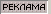 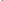 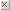 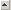 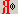 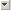 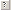 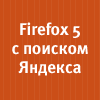 